				CURRICULUM VITAE	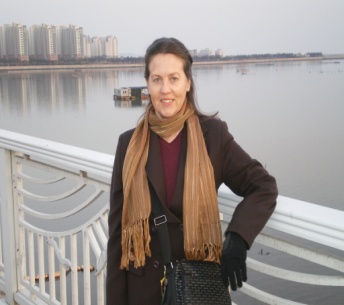 FOR		    Barbara Waldern7165 Pandora St., #11, Burnaby, BC V5A 1B6778-302-0437 / edwise2008@gmail.com / www.edwise2008.comEDUCATION2017 	Canadian Authors Association certificate—Professional Writer2008	ITTT                       TEFL/TESOL Certificate 2000-2003	Simon Fraser University	Burnaby, BCMasters of Arts - AnthropologyTopic: urban methodology on research resistance, Downtown Eastside.1995-1997	Simon Fraser University	Burnaby, BCPost-Baccalaureate Diploma in Social Policy IssuesA selection of sociology and anthropology undergraduate courses.1980	Simon Fraser University	Burnaby, BCBachelor of Arts (French major, English minor)Teaching ExperienceEnglish Academic Preparation (TOEFL) Instructor) (November 2017 to now) Universal Language Institute, Vancouver; (March 2017 to present) Reading Town, Coquitlam, BC and Icon IELTS Tutor (January 2018 to now) Icon English, Vancouver, BCAssistant Professor (March 2009 to February 2017) English Division, Busan University of Foreign Studies, Busan, South Korea.EFL Tutor of children (March 2017 to now) Tri-cities Reading Town, Coquitlam, BC; (July 2007 - Nov. 2008) GnB English Education Co., Masan, Korea.Private Tutor (February-June, 2007) For a disabled adult student of social work in Vancouver, BC, Canada; (2012-2013) children’s English tutor and after school program substitute in Busan (1990’s) children’s tutor of a variety of school subjects in Vancouver.English as a Second Language Instructor (1980-1986) – (1) Chamber of Commerce in Arles, France for one year; (2) Vancouver Community College from 1981 to 1984; (3) two private schools; (4) Vancouver School Board substitute from 1983-1985.TA/Tutor-Marker, Anthropology, Simon Fraser University(January-April 2002) SA345 – Issues in Canadian Ethnic Relations with Dr. Parin Dossa; (September – December 2001 and 2002)  SA 101 – Introduction to Anthropology with Dr. Michael Kenny, SFU. (January – April 2001) : SA 101 – Introduction to Anthropology with Michael Kenny, Instructor at SFU. Research Experience(March-April 2007) SFU Community Endowment Trust Fund—policy paper on post-secondary education issues for Prof. Dan Laitsch (dlaitsch@sfu.ca).(January 2005 – August 2006): Faculty of Education School Personnel Study under Laura D’Amico and Diane Dagenais—interview teachers and principals and analyze texts using Nu*dist (604-291-; dagenais@sfu.ca. (October 2000 - February 2002): Multilingual Study of French Immersion classes with Dr. Diane Dagenais, SFU—observed interaction between teachers and immigrant students.(August – December 2002): Women’s Health & Home Project, SFU, under Dr. Parin Dossa—interviewed street nurses.(June – August 2002): Western Erie Canal Heritage Corridor Planning Commission of New York State, heritage tourism studies of Buffalo City and other canal communities. Prepared paper on Buffalo for the Commission.Other ExperienceQuality Manager (2013 to 2016) Language Park. Reviewing Korean to English translations. Self-employed writer and editor (2017) Edwise Editor and Education Consultant Chief Steward of the Teaching Support Staff Union (2003-2004) Represent membership to the university, handle grievances, chair Stewards and Labour-Management meetings, hire & train Privacy Officer.Federal Public Service employee (1986-1999) Administrative Assistant, Enquiries Clerk, Project Officer, in Expo ’86, CMHC, employment services and programs, Citizenship, Veterans’ Affairs,  and pensions (bilingual).Secretary and Program Assistant, Academic & Business Programs, Open Learning Agency (February 1995 to December 1996)ESL & FSL Intake Officer, and Secretary to French Programs Coord. Vancouver School Board, Modern Languages Department (1988-1989)Volunteer work: (2007 to 2015) expat teachers network (TEA-KOR) coordinator; President, KOTESOL Busan Chapter (2014-15), Vice-President of the Busan Chapter of KOTESOL (2007-2009).Writer of North Corner News (2017), a neighbourhood news bulletin serving Westridge, BurnabyRadio show host (1985-1991; 2003-2004) News reporter and show host in campus radio at UBC/CITR, McMaster U, and SFU/CFJS